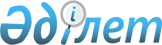 Об утверждении Плана мероприятий по реализации Концепции по вхождению Казахстана в число 30-ти самых развитых государств мира на 2014 - 2020 годыПостановление Правительства Республики Казахстан от 30 июня 2014 года № 752.
      В целях реализации Указа Президента Республики Казахстан от 17 января 2014 года № 732 "О Концепции по вхождению Казахстана в число 30-ти самых развитых государств мира" Правительство Республики Казахстан ПОСТАНОВЛЯЕТ:
      1. Утвердить прилагаемый План мероприятий по реализации Концепции по вхождению Казахстана в число 30-ти самых развитых государств мира на 2014 – 2020 годы (далее – План).
      2. Центральным и местным исполнительным органам, а также заинтересованным организациям, ответственным за исполнение Плана:
      1) принять меры по реализации Плана;
      2) по итогам года, не позднее 1 февраля, следующего за отчетным годом, представлять информацию о ходе его реализации в Министерство национальной экономики Республики Казахстан.
      Сноска. Пункт 2 с изменением, внесенным постановлением Правительства РК от 27.01.2017 № 22.


      3. Министерству национальной экономики Республики Казахстан по итогам года, не позднее 20 февраля, следующего за отчетным годом, представлять в Правительство Республики Казахстан сводную информацию о ходе реализации Плана.
      Сноска. Пункт 3 в редакции постановления Правительства РК от 27.01.2017 № 22.

      4. Исключен постановлением Правительства РК от 16.06.2017 № 374.


      5. Настоящее постановление вводится в действие со дня его подписания. План мероприятий
по реализации Концепции по вхождению Казахстана в число
30-ти самых развитых государств мира на 2014 – 2020 годы
      Сноска. План мероприятий в редакции постановления Правительства РК от 27.01.2017 № 22.

      
      * в рамках средств, предусмотренных из республиканского и местных бюджетов
      Примечание: расшифровка аббревиатур:
					© 2012. РГП на ПХВ «Институт законодательства и правовой информации Республики Казахстан» Министерства юстиции Республики Казахстан
				
Премьер-Министр 
Республики Казахстан К. Масимов Утвержден
постановлением Правительства
Республики Казахстан
от 30 июня 2014 года № 752
№ п/п
Наименование мероприятия
Форма завершения
Ответственные исполнители
Срок исполнения
Источник финансирования
1
2
3
4
5
6
1. Развитие человеческого капитала
1. Развитие человеческого капитала
1. Развитие человеческого капитала
1. Развитие человеческого капитала
1. Развитие человеческого капитала
1. Развитие человеческого капитала
1. Развитие образования и уникальной казахстанской культуры
1. Развитие образования и уникальной казахстанской культуры
1. Развитие образования и уникальной казахстанской культуры
1. Развитие образования и уникальной казахстанской культуры
1. Развитие образования и уникальной казахстанской культуры
1. Развитие образования и уникальной казахстанской культуры
1.
Ориентация программы "Болашак" на подготовку специалистов для высокотехнологичных сфер наукоемкой экономики
информация в МНЭ
МОН (созыв), МНЭ
январь, ежегодно до 2020 года
не требуется
2.
Рассмотрение вопроса организации стажировок обучающихся в высокотехнологичных стартапах за рубежом
информация в МНЭ
МОН
январь, ежегодно до 2020 года
не требуется
3.
Принятие мер по стимулированию создания новой качественной культурной продукции в сферах кино, театрального, музыкального, художественного искусства и литературы
отчет в МНЭ
МКС
январь, ежегодно до 2020 года
не требуется
4.
Реализация комплекса мер по дальнейшему развитию инклюзивного образования. К 2020 году доля школ, создавших условия для инклюзивного образования, должна составить 70 %
информация в МНЭ
МОН
январь, ежегодно до 2020 года
не требуется
2. Улучшение здоровья населения
2. Улучшение здоровья населения
2. Улучшение здоровья населения
2. Улучшение здоровья населения
2. Улучшение здоровья населения
2. Улучшение здоровья населения
5.
Подготовка к внедрению субъектами фармацевтической деятельности надлежащих фармацевтических практик GхP (GLP, GCP, GMP, GDP, GPP, GVP) 
информация в МЭБП
МЗ
январь, ежегодно до 2016 года
не требуется
6.
Вступление в международную организацию фармацевтических инспекционных органов РIC/S для обеспечения активного сотрудничества в области GMP 
информация в МНЭ
МЗСР
январь, ежегодно до 2020 года
не требуется
7.
Получение отечественными медицинскими ВУЗами статуса исследовательских университетов 
постановление Правительства
МЗСР (созыв), МОН
Декабрь 2018 года
не требуется
8.
Приведение системы подготовки специалистов сестринского дела всех уровней (ТиПО, прикладной бакалавриат, бакалавриат, магистратура, докторантура PhD) в соответствие с Европейскими директивами
приказ
МЗСР (созыв), МОН, акиматы областей, городов Астаны и Алматы
Декабрь 2019 года
не требуется
3. Совершенствование системы социальной защиты населения
3. Совершенствование системы социальной защиты населения
3. Совершенствование системы социальной защиты населения
3. Совершенствование системы социальной защиты населения
3. Совершенствование системы социальной защиты населения
3. Совершенствование системы социальной защиты населения
Обеспечение социальной защиты уязвимых слоев населения
Обеспечение социальной защиты уязвимых слоев населения
Обеспечение социальной защиты уязвимых слоев населения
Обеспечение социальной защиты уязвимых слоев населения
Обеспечение социальной защиты уязвимых слоев населения
Обеспечение социальной защиты уязвимых слоев населения
9.
Принятие мер по профессиональной ориентации и помощи в выборе профессии среди самозанятых, безработных и малообеспеченных групп населения
информация в МНЭ
МЗСР
январь, ежегодно до 2020 года
не требуется
10.
Пересмотр программ среднего, технического и профессионального, послесреднего, высшего образования с учетом потребностей лиц, имеющих инвалидность
информация в МНЭ
МОН (созыв), МЗСР, акиматы областей, городов Астаны и Алматы
январь, ежегодно до 2020 года
не требуется
Совершенствование трудовых отношений
Совершенствование трудовых отношений
Совершенствование трудовых отношений
Совершенствование трудовых отношений
Совершенствование трудовых отношений
Совершенствование трудовых отношений
11. 
Обеспечение ратификации Конвенции об основах, содействующих безопасности и гигиене труда (Конвенция 187)
информация в МЭБП
МТСЗН
Декабрь 2015 года
не требуется
12. 
Разработка Концепции проекта Закона Республики Казахстан "О внесении изменений и дополнений в некоторые законодательные акты Республики Казахстан по вопросам трудовых отношений и охраны труда"
решение МВК по вопросам законопроектной деятельности
МТСЗН
Июнь 2016 года
не требуется
2. Совершенствование институциональной среды
2. Совершенствование институциональной среды
2. Совершенствование институциональной среды
2. Совершенствование институциональной среды
2. Совершенствование институциональной среды
2. Совершенствование институциональной среды
1. Модернизация системы управления и судебно-правоохранительной системы
1. Модернизация системы управления и судебно-правоохранительной системы
1. Модернизация системы управления и судебно-правоохранительной системы
1. Модернизация системы управления и судебно-правоохранительной системы
1. Модернизация системы управления и судебно-правоохранительной системы
1. Модернизация системы управления и судебно-правоохранительной системы
Совершенствование судебной системы
Совершенствование судебной системы
Совершенствование судебной системы
Совершенствование судебной системы
Совершенствование судебной системы
Совершенствование судебной системы
13. 
Внесение предложений по укреплению верховенства права, а также дальнейшей имплементации международных принципов судопроизводства в национальное законодательство 
информация в МНЭ
ВС (по согласованию) (созыв), ГП (по согласованию)
Январь 2016 года
не требуется
14. 
Принятие мер по усилению роли судов первой инстанции, противодействию внеправовому влиянию на суды, повышению доверия к ним 
информация в МНЭ
ВС (по согласованию) (созыв), ГП (по согласованию)
Март 2016 года
не требуется
15.
Изучение вопроса введения института мировых судей, а также вопроса функционирования нескольких судебных инстанций в одном суде
информация в МНЭ
ВС (по согласованию)
Февраль 2018 года
не требуется
16. 
Совершенствование деятельности институтов внесудебного урегулирования споров с применением примирительных процедур и медиации 
предложения в МЭБП
ВС (по согласованию)
Декабрь 2015 года
не требуется
17.
Упрощение судебных процедур в гражданском и уголовном судопроизводстве 
информация в МНЭ
ВС (по согласованию)
январь, ежегодно до 2020 года
не требуется
Снижение уровня коррупции в стране
Снижение уровня коррупции в стране
Снижение уровня коррупции в стране
Снижение уровня коррупции в стране
Снижение уровня коррупции в стране
Снижение уровня коррупции в стране
18.
Принятие мер по дальнейшему совершенствованию законодательства в области противодействия коррупции, с учетом рекомендаций третьего раунда мониторинга Стамбульского плана действий по борьбе с коррупцией Организации экономического сотрудничества и развития
информация в Администрацию Президента
АБЭКП (по согласованию) (созыв), ГП (по согласованию), МВД
Декабрь 2015 года
не требуется
2. Развитие малого и среднего бизнеса
2. Развитие малого и среднего бизнеса
2. Развитие малого и среднего бизнеса
2. Развитие малого и среднего бизнеса
2. Развитие малого и среднего бизнеса
2. Развитие малого и среднего бизнеса
19.
Улучшение качества делового образования в ВУЗах с фокусом на расширение партнерства с международными университетами, а также путем обеспечения практики предпринимательской деятельности 
отчет в МНЭ
МОН (созыв), НПП "Атамекен" (по согласованию)
январь, ежегодно до 2017 года
не требуется
3. Совершенствование системы защиты интеллектуальной собственности
3. Совершенствование системы защиты интеллектуальной собственности
3. Совершенствование системы защиты интеллектуальной собственности
3. Совершенствование системы защиты интеллектуальной собственности
3. Совершенствование системы защиты интеллектуальной собственности
3. Совершенствование системы защиты интеллектуальной собственности
20.
Обеспечение возможности электронной подачи заявок на получение патентов через портал электронного правительства с одновременным уменьшением размера патентной пошлины за подачу заявок в электронном виде
информация в МЭБП
МЮ (созыв), АСИ
Январь 2015 года
не требуется
3. Развитие отраслей наукоемкой экономики
3. Развитие отраслей наукоемкой экономики
3. Развитие отраслей наукоемкой экономики
3. Развитие отраслей наукоемкой экономики
3. Развитие отраслей наукоемкой экономики
3. Развитие отраслей наукоемкой экономики
1. Развитие базовых отраслей промышленности
1. Развитие базовых отраслей промышленности
1. Развитие базовых отраслей промышленности
1. Развитие базовых отраслей промышленности
1. Развитие базовых отраслей промышленности
1. Развитие базовых отраслей промышленности
21.
Принятие мер для создания "экосистем" в нефтяной отрасли, объединяющих местные компании, национальные научно-исследовательские институты и иностранные компании-подрядчики
информация в МНЭ
МЭ (созыв), АО "НК "КазМунайГаз" (по согласованию)
январь, ежегодно до 2020 года
не требуется
22.
Формирование коммуникационных площадок масштабного ознакомления казахстанского инженерно-технического персонала нефтегазовой отрасли с передовым международным опытом и инновационными технико-технологическими решениями
информация в МНЭ
МЭ (созыв), заинтересованные государственные органы
январь, ежегодно до 2018 года
не требуется
2. Развитие обрабатывающей промышленности
2. Развитие обрабатывающей промышленности
2. Развитие обрабатывающей промышленности
2. Развитие обрабатывающей промышленности
2. Развитие обрабатывающей промышленности
2. Развитие обрабатывающей промышленности
23.
Обеспечение активного участия в работе международных технических комитетов по стандартизации, межгосударственных и региональных организаций по стандартизации с целью устранения технических барьеров на экспортных рынках
отчет в МНЭ
МИР (созыв), заинтересованные государственные органы
январь, ежегодно до 2020 года
не требуется
3. Создание высокотехнологичного агропромышленного комплекса
3. Создание высокотехнологичного агропромышленного комплекса
3. Создание высокотехнологичного агропромышленного комплекса
3. Создание высокотехнологичного агропромышленного комплекса
3. Создание высокотехнологичного агропромышленного комплекса
3. Создание высокотехнологичного агропромышленного комплекса
24.
Внесение изменения в постановление Правительства Республики Казахстан от 18 февраля 2013 года № 151 "Об утверждении Программы по развитию агропромышленного комплекса в Республике Казахстан на 2013 – 2020 годы "Агробизнес – 2020" с учетом положений Концепции по вхождению Казахстана в число 30-ти самых развитых государств мира
постановление Правительства
МСХ (созыв), МЭБП
Июнь 2014 года
не требуется
4. Развитие сектора услуг
4. Развитие сектора услуг
4. Развитие сектора услуг
4. Развитие сектора услуг
4. Развитие сектора услуг
4. Развитие сектора услуг
25.
Расширение возможностей провайдеров логистических услуг, в том числе за счет совершенствования нормативно-правовой базы по вопросам мультимодальных перевозок
информация в МНЭ
МИР (созыв), АО "НК "ҚТЖ" (по согласованию)
январь, ежегодно до 2020 года
не требуется
26.
Разработка Концепции проекта Закона Республики Казахстан "О внесении изменений и дополнений в некоторые законодательные акты Республики Казахстан по вопросам космической деятельности"
решение МВК по вопросам законопроектной деятельности
НКА (созыв), заинтересованные государственные органы
Июль 2015 года
не требуется
4. Ускоренное формирование инфраструктуры наукоемкой экономики
4. Ускоренное формирование инфраструктуры наукоемкой экономики
4. Ускоренное формирование инфраструктуры наукоемкой экономики
4. Ускоренное формирование инфраструктуры наукоемкой экономики
4. Ускоренное формирование инфраструктуры наукоемкой экономики
4. Ускоренное формирование инфраструктуры наукоемкой экономики
1. Повышение производительности факторов роста
1. Повышение производительности факторов роста
1. Повышение производительности факторов роста
1. Повышение производительности факторов роста
1. Повышение производительности факторов роста
1. Повышение производительности факторов роста
27.
Внесение предложений по разработке национальной системы мониторинга производительности для всех отраслей экономики в соответствии с мировыми "бенчмарками"
предложения в МЭБП
МЭБП, АС, заинтересованные государственные органы
Январь 2016 года
не требуется
2. Развитие национальной инновационной системы
2. Развитие национальной инновационной системы
2. Развитие национальной инновационной системы
2. Развитие национальной инновационной системы
2. Развитие национальной инновационной системы
2. Развитие национальной инновационной системы
28.
Совершенствование системы экспертизы инновационных разработок и новых технологий
информация в МЭБП
МИНТ (созыв), МОН, заинтересованные государственные органы, АО "НУХ "Байтерек" (по согласованию), АО "НАТР" (по согласованию)
Январь 2015 года
не требуется
29.
Реализация системы инструментов государственной поддержки с целью выявления и поддержки наиболее перспективных инновационных идей и проектов, их внедрения, масштабирования и продвижения, а также поиска и поддержки талантливых инноваторов
информация в МНЭ
МИР (созыв), МОН, заинтересованные государственные органы
январь, ежегодно до 2020 года
не требуется
3. Устранение инфраструктурных ограничений
3. Устранение инфраструктурных ограничений
3. Устранение инфраструктурных ограничений
3. Устранение инфраструктурных ограничений
3. Устранение инфраструктурных ограничений
3. Устранение инфраструктурных ограничений
30.
Разработка Концепции проекта Закона Республики Казахстан "О внесении изменений и дополнений в некоторые законодательные акты Республики Казахстан по вопросам транспорта"
решение МВК по вопросам законопроектной деятельности
МИР (созыв), заинтересованные государственные органы
Июль 2017 года
не требуется
4. Устойчивое развитие посредством перехода к "зеленой экономике"
4. Устойчивое развитие посредством перехода к "зеленой экономике"
4. Устойчивое развитие посредством перехода к "зеленой экономике"
4. Устойчивое развитие посредством перехода к "зеленой экономике"
4. Устойчивое развитие посредством перехода к "зеленой экономике"
4. Устойчивое развитие посредством перехода к "зеленой экономике"
31.
Разработка и введение программы "Лидер в энергоэффективности" в целях снижения энергоемкости производства и поддержки компаний, внедривших эталонные способы производства
информация в МЭБП
МИНТ (созыв), МЭБП, заинтересованные государственные органы
Январь 2016 года
не требуется
32.
Внедрение механизма повторного использования отходов с получением продукции
информация в МНЭ
МЭ
январь, ежегодно с 2016 по 2020 годы
не требуется
33.
Внесение предложений по внедрению механизма "отсутствие чистых потерь", стимулирующего промышленные предприятия инвестировать в защиту и восстановление окружающей среды на прилегающих территориях
предложения в МЭБП
МОСВР (созыв), МЭБП, МНГ, заинтересованные государственные органы, акиматы областей, городов Астаны и Алматы
Январь 2016 года
не требуется
34.
Предложения по разработке плана и осуществлению преобразований по трансформации нескольких (2-3) пилотных опорных сельских населенных пунктов, отдаленных сел и поселков в соответствии с принципами "зеленой экономики": использование возобновляемых источников энергии, не интегрированных в национальную сеть, эффективное сельское хозяйство (с созданием тепличных хозяйств и использованием капельного орошения), организация централизованного сбора, утилизации и переработки отходов, переход на замкнутые ресурсные циклы
предложения в МЭБП
МОСВР (созыв), МСХ, МРР, акиматы областей, городов Астаны и Алматы
Январь 2016 года
не требуется
5. Углубление интеграции в мировую и региональную экономику
5. Углубление интеграции в мировую и региональную экономику
5. Углубление интеграции в мировую и региональную экономику
5. Углубление интеграции в мировую и региональную экономику
5. Углубление интеграции в мировую и региональную экономику
5. Углубление интеграции в мировую и региональную экономику
35.
Предложения по обеспечению углубления связей со странами Центральной Азии через наращивание объемов инвестиций
информация в МНЭ
МИР (созыв), МИД, МНЭ
январь, ежегодно до 2020 года
не требуется
ГП
– 
Генеральная прокуратура Республики Казахстан
ВС
– 
Верховный суд Республики Казахстан
МИД
– 
Министерство иностранных дел Республики Казахстан
МИР
– 
Министерство по инвестициям и развитию Республики Казахстан
МКС
– 
Министерство культуры и спорта Республики Казахстан
МОН
– 
Министерство образования и науки Республики Казахстан
МЭ
– 
Министерство энергетики Республики Казахстан
МСХ
– 
Министерство сельского хозяйства Республики Казахстан
МВД
– 
Министерство внутренних дел Республики Казахстан
МНЭ
– 
Министерство национальной экономики Республики Казахстан
МЗСР
– 
Министерство здравоохранения и социального развития Республики Казахстан
МЮ
– 
Министерство юстиции Республики Казахстан
МЗ
–
Министерство здравоохранения Республики Казахстан
МЭБП
–
Министерство экономики и бюджетного планирования Республики Казахстан
МТСЗН
–
Министерство труда и социальной защиты населения Республики Казахстан
АБЭКП
–
Агентство Республики Казахстан по борьбе с экономической и коррупционной преступностью
АСИ
–
Агентство Республики Казахстан по связи и информации
НКА
–
Национальное космическое агентство Республики Казахстан
МИНТ
–
Министерство индустрии и новых технологий Республики Казахстан
МОСВР
–
Министерство окружающей среды и водных ресурсов Республики Казахстан
МНГ
–
Министерство нефти и газа Республики Казахстан
МРР
–
Министерство регионального развития Республики Казахстан
АС
–
Агентство Республики Казахстан по статистике
НПП "Атамекен"
– 
Национальная палата предпринимателей Республики Казахстан "Атамекен"
АО "НК "КазМунайГаз"
–
акционерное общество "Национальная компания "КазМунайГаз"
АО "НК "ҚТЖ"
–
акционерное общество "Национальная компания "Қазақстан Темір Жолы"
АО "НУХ "Байтерек"
–
акционерное общество "Национальный управляющий холдинг "Байтерек"
АО "НАТР"
–
акционерное общество "Национальное агентство по технологическому развитию"
ВУЗ
– 
высшее учебное заведение
МВК
– 
межведомственная комиссия
ТиПО
– 
техническое и профессиональное образование
PhD
– 
Doctor of Philosophy (доктор наук)
GхP
– 
Good х Practice (надлежащая х практика)
GLP
– 
Good Laboratory Practice (надлежащая лабораторная практика)
GCP
– 
Good Clinical Practice (надлежащая клиническая практика)
GMP
– 
Good Manufacturing Practice (надлежащая производственная практика)
GDP
– 
Good Distribution Practice (надлежащая дистрибьюторская практика)
GPP
– 
Good Pharmacy Practice (надлежащая аптечная практика)
GVP
– 
Good Pharmacovigilance Practice (надлежащая практика фармакологического надзора)
РIC/S
– 
Pharmaceutical Inspection Cooperation Scheme (международная система сотрудничества фармацевтических инспекций)